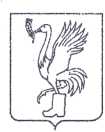 СОВЕТ ДЕПУТАТОВТАЛДОМСКОГО ГОРОДСКОГО ОКРУГА МОСКОВСКОЙ ОБЛАСТИ141900, г. Талдом, пл. К. Маркса, 12                                                          тел. 8-(49620)-6-35-61; т/ф 8-(49620)-3-33-29 Р Е Ш Е Н И Еот __29 июня___  2023 г.                                                                        №  43┌                                                              ┐О предоставлении на 2023 год льготыв размере 50 процентов по арендной платеза муниципальное имущество субъектаммалого и среднего предпринимательства,осуществляющим социально-ориентируемыевиды деятельностиВ соответствии с Федеральным законом от 6 октября 2003 года № 131-ФЗ «Об общих принципах организации местного самоуправления в Российской Федерации», руководствуясь ст. 47 Устава Талдомского городского округа Московской области зарегистрированного в Управлении Министерства юстиции Российской Федерации по Московской области 24.12.2018 года № RU 503650002018001, рассмотрев обращение главы Талдомского городского округа Московской области № 1694 от 21.06.2023 года, Совет депутатов Талдомского городского округа Московской областиРЕШИЛ:1.Определить социально-ориентированные виды деятельности для Талдомского городского округа, осуществляемые субъектами малого и среднего предпринимательства:-частные детские сады и образовательные центры;-организации оказывающие услуги в сфере: здравоохранения, физической культуре, социальном обслуживании населения;- народно-художественные промысла и ремесла;- парикмахерские, химчистки, ремонт обуви, службы быта общая площадь, которых не превышает 100 кв. м.;- ветеринарные клиники, общая площадь, которых не превышает 100 кв. м.;-специализированные магазины, образованные субъектами малого и среднего предпринимательства для торговли хлебобулочными изделиями, фермерскими продуктами, производимыми в Талдомском городском округе, у которых отсутствует лицензия на подакцизные товары (спиртные напитки, алкоголь, пиво, табачные изделия), а также магазины, осуществляющие торговлю товарами, предназначенными для социально-незащищенных слоев населения (протезы, инвалидные средства помощи, другие изделия медицинского назначения), общая площадь которых не превышает 100 кв. м.2.Предоставить на 2023 год льготу в размере 50 процентов по арендной плате за муниципальное имущество социально-ориентированным субъектам малого и среднего предпринимательства.3.Контроль исполнения настоящего решения возложить на председателя Совета депутатов Талдомского городского округа Московской области М.И. Аникеева.Председатель Совета депутатовТалдомского городского округа                                                                          М.И. АникеевГлава Талдомского городского округа                                                                                       	Ю.В. Крупенин